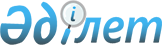 О признании утратившими силу некоторых решений маслихата Мамлютского района Северо-Казахстанской областиРешение маслихата Мамлютского района Северо-Казахстанской области от 6 декабря 2016 года № 9/5. Зарегистрировано Департаментом юстиции Северо-Казахстанской области 22 декабря 2016 года № 3976      В соответствии со статьей 27 Закона Республики Казахстан от 6 апреля 2016 года "О правовых актах", маслихат Мамлютского района Северо-Казахстанской области РЕШИЛ:

       1. Признать утратившими силу:

       решение маслихата Мамлютского района Северо-Казахстанской области "Об утверждении регламента маслихата Мамлютского района Северо-Казахстанской области" от 10 февраля 2014 года № 26/1 (зарегистрировано в Реестре государственной регистрации нормативных правовых актов под № 2608 от 11 марта 2014 года, опубликовано 11 апреля 2014 года в районных газетах "Солтүстік жұлдызы", "Знамя труда");

       решение маслихата Мамлютского района Северо-Казахстанской области "О внесении изменения в решение маслихата Мамлютского района Северо-Казахстанской области от 10 февраля 2014 года № 26/1 "Об утверждении регламента маслихата Мамлютского района Северо-Казахстанской области" от 22 декабря 2014 года № 38/5 (зарегистрировано в Реестре государственной регистрации нормативных правовых актов под № 3099 от 4 февраля 2015 года, опубликовано 20 февраля 2015 года в районных газетах "Солтүстік жұлдызы", "Знамя труда").

      2. Настоящее решение вводится в действие по истечении десяти календарных дней после дня его первого официального опубликования.


					© 2012. РГП на ПХВ «Институт законодательства и правовой информации Республики Казахстан» Министерства юстиции Республики Казахстан
				
      Председатель сессии маслихата
Мамлютского района
Северо-Казахстанской области

Д. Омарова

      Секретарь маслихата
Мамлютского района
Северо-Казахстанской области

Р. Нурмуканова
